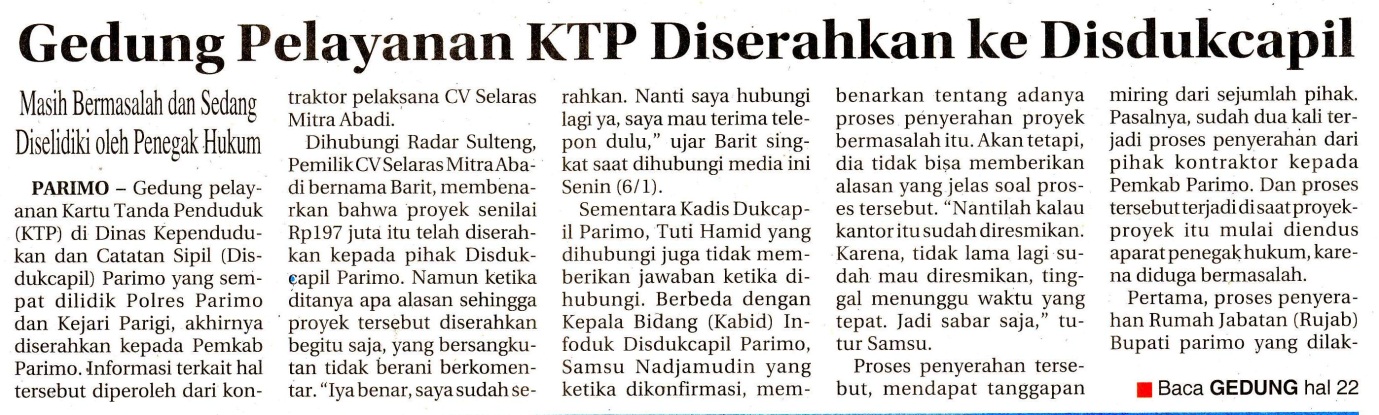 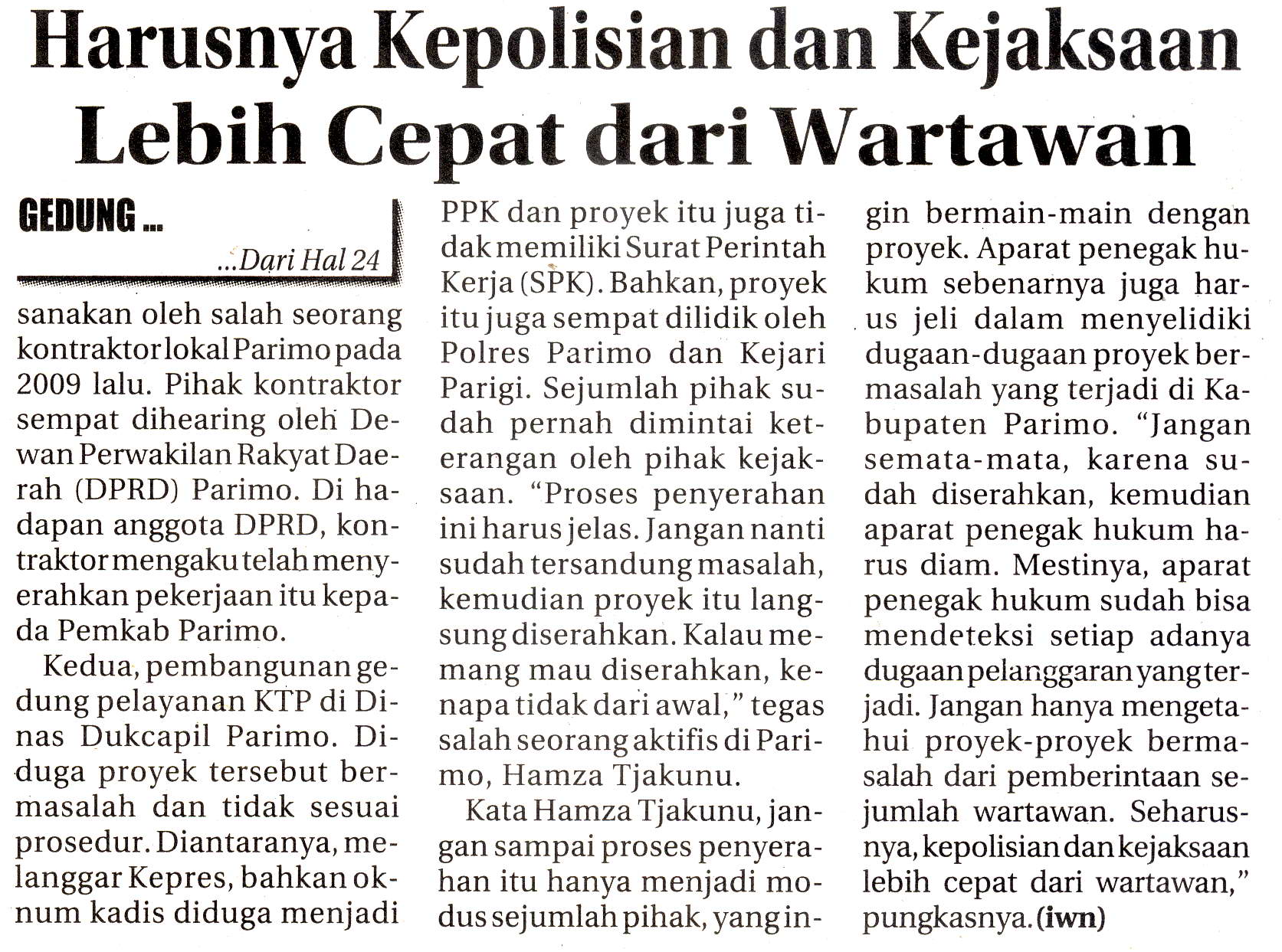 Harian    	:Radar SultengKasubaudSulteng IIHari, tanggal:Selasa, 07 Januari 2014KasubaudSulteng IIKeterangan:Halaman 24  Kolom 09-13;Hal. 22 Kol. 16-18KasubaudSulteng IIEntitas:Kabupaten Parigi MoutongKasubaudSulteng II